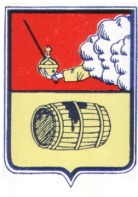 МУНИЦИПАЛЬНОЕ  ОБРАЗОВАНИЕ «ВЕЛЬСКОЕ»СОВЕТ ДЕПУТАТОВ МО «ВЕЛЬСКОЕ»ЧЕТВЕРТОГО СОЗЫВА165150, Архангельская область, г. Вельск, ул. Советская, д.33, тел. (881836) 6-44-54(14 внеочередная сессия)РЕШЕНИЕот  «19» декабря 2017 года№ 116О бюджете муниципального                                                                                                образования «Вельское» на 2018 год   Совет депутатов муниципального образования «Вельское» четвертого созыва РЕШАЕТ:          	1.  Утвердить основные характеристики бюджета муниципального образования «Вельское» на 2017 год:общий объём доходов бюджета в сумме 87 466 тысяч рублей;общий объём расходов бюджета в сумме 95 466 тысяч рублей;дефицит бюджета в сумме 8 000 тысяч рублей.2. Доходы от федеральных налогов и сборов, в том числе налогов, предусмотренных специальными налоговыми режимами, региональных налогов и сборов, местных налогов и сборов, неналоговые доходы, поступающие от плательщиков на территории муниципального образования «Вельское» подлежат зачислению в бюджет муниципального образования «Вельское» по нормативам, установленным Бюджетным кодексом Российской Федерации, Федеральным законом «О федеральном бюджете на 2018 год и плановый период 2019 и 2020 годов», областным законом от 22 октября 2009 года № 78-6-ОЗ «О реализации полномочий Архангельской области в сфере регулирования межбюджетных отношений», областным законом «Об областном бюджете на 2018 год и на плановый период 2019 и 2020 годов».3. Доходы бюджета муниципального образования «Вельское» на 2018 год формируются за счёт:налоговых и неналоговых доходов;безвозмездных поступлений из других бюджетов бюджетной системы и прочих безвозмездных поступлений.Установить, что средства, поступающие на лицевые счета получателей средств бюджета муниципального образования в погашение дебиторской задолженности прошлых лет, подлежат перечислению в доход бюджета муниципального образования в порядке, установленном администрацией МО «Вельское».4.Установить, что суммы пеней (штрафов, неустойки) за нарушение сроков  исполнения обязательств , предусмотренных муниципальными контрактами на поставку товаров (выполнение работ ,оказание услуг) для муниципальных нужд по бюджетной деятельности получателей средств бюджета муниципального образования, подлежат перечислению в доход бюджета муниципального образования в порядке, установленном администрацией МО «Вельское».5. Утвердить перечень главных администраторов доходов бюджета муниципального образования «Вельское» согласно приложению N1 к настоящему решению.   Утвердить перечень главных администраторов источников финансирования дефицита бюджета муниципального образования «Вельское» согласно приложению N2 к настоящему решению.В случае изменения в 2018 году состава и (или) функций главных администраторов доходов бюджета муниципального образования или главных администраторов источников финансирования дефицита бюджета муниципального образования, администрация МО «Вельское» вправе вносить соответствующие изменения в состав закреплённых за ними кодов классификации доходов бюджетов Российской Федерации или классификации источников финансирования дефицитов бюджетов.6. Учесть в бюджете муниципального образования «Вельское» на 2018 год объём поступления доходов согласно приложению N3 к настоящему решению.7. Установить источники финансирования дефицита бюджета муниципального образования «Вельское» на 2018 год согласно приложению N4 к настоящему решению.8. Утвердить распределение бюджетных ассигнований бюджета муниципального образования «Вельское» на 2018 год:по разделам и подразделам функциональной классификации расходов бюджетов Российской Федерации согласно приложению N5 к настоящему решению;по главным распорядителям средств местного бюджета по разделам, подразделам, целевым статьям (муниципальным программам и непрограмным направлениям деятельности ) и группам видам расходов функциональной классификации расходов бюджетов Российской Федерации (ведомственная структура расходов ) согласно приложению N6 к настоящему решению.9. Утвердить распределение бюджетных ассигнований на реализацию муниципальных программ и непрограммных направлений деятельности на 2018 год согласно приложению N7 к настоящему решению.10. Утвердить общий объём бюджетных ассигнований на исполнение публичных нормативных обязательств на 2018 год в сумме 55 тысяч рублей, на реализацию Положения «О звании Почетный гражданин МО » «Вельское»_, утверждённого решением Совета депутатов  МО »Вельское» от 14 июля . N 27611. Утвердить на 2018 год резервный фонд администрации муниципального образования «Вельское» для финансового обеспечения непредвиденных расходов в сумме 600 тысяч рублей.Порядок использования резервного фонда администрации муниципального образования «Вельское » устанавливается  администрацией муниципального образования «Вельское».12. «Установить, что из бюджета МО «Вельское» предоставляются субсидии юридическим лицам (за исключением субсидий государственным (муниципальным) учреждениям). индивидуальным предпринимателям, физическим лицам - производителям товаров, работ, услуг предоставляются на безвозмездной и безвозвратной основе следующие субсидии :а) Субсидии  на возмещение части затрат по перевозке пассажиров и багажа автомобильным транспортом;б) Субсидии отдельным общественным организациям и иным некоммерческим объединениям.Установить, что предоставление субсидий юридическим лицам ( за исключением субсидий государственным (муниципальным) учреждениям). индивидуальным предпринимателям ,физическим лицам – производителям товаров ,работ, услуг устанавливается правовым актом Администрации муниципального образования «Вельское».13.Утвердить общий объем дорожного фонда муниципального образования «Вельское» на 2018 год в сумме 21600 тысяч рублей. Установить 20 % отчислений от налоговых неналоговых доходов бюджета , направляемых на формирование дорожного фонда.Средства дорожного фонда направить на финансовое обеспечение дорожной деятельности в отношении автомобильных дорог общего пользования местного значения , а так же капитального ремонта и ремонта дворовых территорий многоквартирных домов ,проездов к дворовым территориям многоквартирных домов населенных пунктов.14.Утвердить в составе раздела 0300 «Национальная безопасность и правоохранительная деятельность» функциональной классификации расходов бюджетов Российской Федерации-межбюджетные трансферты  бюджету муниципального района на осуществление полномочий по созданию, содержанию и организации деятельности аварийно-спасательных служб и (или) аварийно-спасательных формирований на территории поселения  на 2018 год в сумме  544 тысяч рублей.;15.Утвердить адресную инвестиционную программу капитального строительства на 2018 год в виде информации о бюджетных инвестициях в объекты капитального строительства  по МО «Вельское» на 2018 год ,согласно приложению  № 8 к настоящему решению16. Установить, что неиспользованные в 2017 году целевые межбюджетные трансферты, переданные в бюджеты поселений из бюджета муниципального района, подлежат использованию в 2018 году на те же цели. Неиспользованные целевые межбюджетные трансферты, переданные в бюджеты поселений из бюджета муниципального района, потребность в которых в 2018 году отсутствует, подлежат возврату в доход бюджета муниципального района.17.Установить на 1 января 2019 года верхний предел муниципального внутреннего долга муниципального образования «Вельское» по долговым обязательствам Вельского городского поселения в сумме 11700 тыс.рублей, в том числе по их видам согласно приложению N9 к настоящему решению. Установить на 1 января 2019 г. предельный объем муниципального долга МО «Вельское» на 2018 финансовый год по долговым обязательствам Вельского городского поселения в сумме 11700 тысяч рублей , в том числе по их видам  , согласно приложению   № 12 к настоящему решению.Утвердить программу муниципальных внутренних заимствований муниципального образования «Вельское» на 2018 год согласно приложению N10 к настоящему решению.  18. Порядок предоставления муниципальных гарантий устанавливается администрацией МО «Вельское».19. Утвердить перечень объектов, предусмотренных к финансированию в форме капитальных вложений по долевому участию за счет средств бюджета МО «Вельское», в региональных целевых программах , согласно приложению № 11 к настоящему решению.20. Утвердить нормативы распределения доходов, не установленные бюджетным законодательством на 2018 год бюджета МО «Вельское», согласно приложения № 13 к настоящему решению.21. Утвердить расходы бюджета муниципального образования «Вельское» на обслуживание внутреннего долга муниципального образования «_Вельское » на 2018 год в сумме 800 тыс.рублей.22. Установить, что остатки средств бюджета муниципального образования «Вельское» по состоянию на 1 января 2018 года, образовавшиеся в связи с неполным использованием субвенций и субсидий из бюджета муниципального района, подлежат использованию в 2018 году на те же цели с внесением соответствующих изменений в показатели сводной бюджетной росписи бюджета муниципального образования «Вельское» на 2018 год без внесения изменений в настоящее решение. При отсутствии потребности в указанных средствах остатки подлежат возврату в доход бюджета муниципального образования «Вельский муниципальный район».23. Установить, что в случае внесения изменений в бюджетную классификацию Российской Федерации муниципальное образование «Вельское», в соответствии с п.8 статьи 217 Бюджетного кодекса Российской федерации вправе внести изменения в показатели сводной бюджетной росписи бюджета муниципального образования «Вельское» на 2018 год без внесения изменений в настоящее решение.24. Настоящее решение вступает в силу с 1 января 2018 года25. Опубликовать в средствах массовой информации.Председатель Совета депутатов муниципального образования «Вельское»                                                           В.И. ГорбуновГлава  муниципального образования «Вельское»                                                                                          И.А. Рогозин